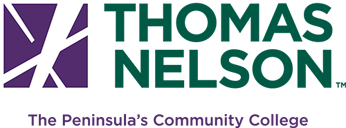 Department of Police & Security ServicesCRIMINAL INCIDENT INFORMATION LOG 2022THIS DOCUMENT IS MAINTAINED IN COMPLIANCE WITH CODE OF VIRGINIA, 1950 AS AMENDED §23-232.2 AND FEDERAL LAW AND PERTAINSINFORMATION ABOUT ALL CRIMES AGAINST PERSONS OR PROPERTY WHICH ARE REPORTED TO THE THOMAS NELSON COMMUNITY COLLEGEPOLICE.  HOWEVER, INFORMATION THAT MAY LIKELY JEOPARDIZE AN ONGOING CRIMINAL INVESTIGATION OR THE SAFETY OF ANINDIVIDUAL, CAUSE A SUSPECT TO FLEE OR EVADE DETECTION, OR RESULT IN THE DESTRUCTION OF EVIDENCE, SUCH INFORMATIONIS WITHHELD FROM THIS REPORT UNTIL THE ABOVE REFERENCED DAMAGE IS NO LONGER LIKELY TO OCCUR FROM THE RELEASE OF THIS INFORMATION.LEGEND:   ACTIVE (A)   INACTIVE (I)  UNFOUNDED (U)  ARREST/SUMMONS (AR)  STUDENT AFFAIRS (SA)  TREPASS NOTICE (TN)  EXCEPTIONAL CLEARED (E)                        Criminal Incident 	              Date Reported             Location of Offense	                                General Description                      	               Disposition Bomb Threat7/12/2022Hastings HallBomb Threat. Negative results.UAugust 2022- No Reports. 